Ո Ր Ո Շ ՈՒ Մ12 հունիսի  2019 թվականի  N 850 -ԱՍԵՓԱԿԱՆՈՒԹՅԱՆ ԻՐԱՎՈՒՆՔՈՎ ՀԱՄԱՅՆՔԻՆ ՊԱՏԿԱՆՈՂ, ՀԱՄԱՅՆՔԻ ԿԱՊԱՆ ՔԱՂԱՔԻ ԼԵՆՀԱՆՔԵՐ ԹԱՂԱՄԱՍԻ  ԹԻՎ 23/3 ՀԱՍՑԵՈՒՄ ԳՏՆՎՈՂ ՇԵՆՔ ՇԻՆՈՒԹՅՈՒՆՆԵՐԻ  ՄԱՍՆԱՏՄԱՆ ԱՐԴՅՈՒՆՔՈՒՄ ԱՌԱՋԱՑԱԾ  ՆՈՐ ԳՈՒՅՔԱՅԻՆ ՄԻԱՎՈՐՆԵՐԻՆ  ՀԱՍՑԵՆԵՐ  ՏՐԱՄԱԴՐԵԼՈՒ ՄԱՍԻՆ        Ղեկավարվելով «Տեղական ինքնակառավարման մասին» Հայաստանի Հանրապետության օրենքի 35-րդ հոդվածի 1-ին մաս 22) կետով, Հայաստանի Հանրապետության կառավարության 2005 թվականի դեկտեմբերի 29-ի «Հայաստանի Հանրապետության քաղաքային և գյուղական բնակավայրերում ներբնակավայրային աշխարհագրական օբյեկտների անվանակոչման, անվանափոխման, անշարժ գույքի` ըստ դրա գտնվելու և (կամ) տեղակայման վայրի համարակալման, հասցեավորման ու հասցեների պետական գրանցման կարգը հաստատելու և հասցեների գրանցման լիազոր մարմին սահմանելու մասին»  թիվ 2387-Ն որոշումով. ո ր ո շ ու մ  ե մՍեփականության իրավունքով համայնքին պատկանող, համայնքի Կապան քաղաքի Լենհանքեր թաղամասի թիվ 23/3 հասցեում գտնվող  շենք  շինությունների մասնատման արդյունքում առաջացած նոր գույքային միավորներին տրամադրել հասցեներ.փայտամշակման տեղամասին և 0.29147 հա սպասարկման հողամասին՝  Սյունիքի մարզ, Կապան համայնք,  քաղաք Կապան, Լենհանքեր թաղամաս, թիվ 23/3/1, պահեստին և 0.15233 հա սպասարկման հողամասին՝  Սյունիքի մարզ, Կապան համայնք,  քաղաք Կապան, Լենհանքեր թաղամաս, թիվ 23/3/2: ՀԱՄԱՅՆՔԻ ՂԵԿԱՎԱՐ                                    ԳԵՎՈՐԳ  ՓԱՐՍՅԱՆ2019 թ. հունիսի 12ք. Կապան 
ՀԱՅԱՍՏԱՆԻ ՀԱՆՐԱՊԵՏՈՒԹՅԱՆ ԿԱՊԱՆ ՀԱՄԱՅՆՔԻ ՂԵԿԱՎԱՐ
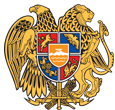 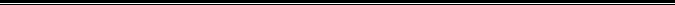 Հայաստանի Հանրապետության Սյունիքի մարզի Կապան համայնք 
ՀՀ, Սյունիքի մարզ, ք. Կապան, +374-285-42036, 060521818, kapan.syuniq@mta.gov.am,